UNIVERSITE DE BATNA-2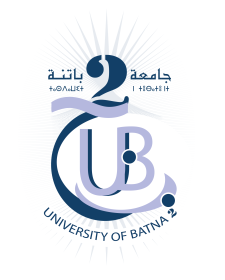 INSTITUT DES SCIENCES DE LA TERRE ET DE L’UNIVERSDépartement de Géographie et Aménagement du TerritoireAnnée Universitaire : 2022 / 2023Année d’étude : 2 éme Topographie et Géomatique                                                                        Programme d’examen de Rattrapage                                                   Semestre : 03DateHoraireMatièreLieu d’examenResponsable MatièreSamedi18/03/2023  10 :30 – 12 :00Langue (En ligne)Bazi . MDimanche19/03/202310 :30 – 12 :00Outils d’aménagement et d’urbanismeS - 016Hamdi.DjDimanche19/03/202314 :00 – 15 :30Analyse des docs cartographiquesS - 016Baala. FLundi20/03/202310 :30 – 12 :00TopographieS - 016Mehemai .FLundi20/03/202314 :00 – 15 :30Télédétection 1S - 016Ramoul.SMardi21/03/202310 :30 – 12 :00Outils mathématiques 1S - 016Tebbi.FZMardi21/03/202314 :00 – 15 :30SIG 1S - 016Kalla .MI      Mercredi22/03/202310 :30 – 12 :00HydrologieS - 016Belloula. M      Mercredi22/03/202314 :00 – 15 :30EconomieS - 016Nemoul . M